_______тел.: (8-84348) 38-0-40, факс: (8-84348) 38-0-40, Arhan.Nsm@tatar.ruКАРАРСовет Архангельск авыл җирлегеЯңа Чишмә муниципаль районы Татарстан Республикасы23 нче август 2023 елның                                                                                             № 38-124    Татарстан Республикасы Яңа Чишмә муниципаль районы Архангел авыл җирлеге Советының«Татарстан Республикасы Яңа Чишмә муниципаль районы Архангел авыл җирлеге җирле үзидарә органнарының даими нигездә үз вәкаләтләрен гамәлгә ашыручы депутатларга, җирле үзидарәнең сайлап куелган вазыйфаи затларына хезмәт хакы түләүгә чыгымнарны формалаштыру нормативлары турында»30.12.2022 № 31-101 карарына үзгәрешләр кертү хакында          Россия Федерациясе Бюджет кодексы, Татарстан Республикасы Министрлар Кабинетының «Татарстан Республикасында муниципаль берәмлекләрнең контроль-хисап органнары рәисләре, рәис урынбасарлары, аудиторлары, муниципаль хезмәткәрләрнең даими нигездә үз вәкаләтләрен гамәлгә ашыручы депутатларга, җирле үзидарәнең сайлап куелган вазыйфаи затларына хезмәт хакы түләүгә чыгымнарны формалаштыру нормативлары турында» 28.03.2018 № 182 карары нигезендә Архангельский Советы Татарстан Республикасы Яңа Чишмә муниципаль районы авыл җирлегеРЕШИЛ:       1. Татарстан Республикасы Яңа Чишмә муниципаль районы Архангел авыл җирлеге Советының 30.12.2022 № 31-101 «Татарстан Республикасы Яңа Чишмә муниципаль районы Архангел авыл җирлеге җирле үзидарә органнарының даими нигездә үз вәкаләтләрен гамәлгә ашыручы депутатларга, җирле үзидарәнең сайлап куелган вазыйфаи затларына хезмәт хакы түләүгә чыгымнарны формалаштыру нормативлары турында " карарына (алга таба - Карар) түбәндәге үзгәрешләрне кертергә ::1.1. 2.1 пунктның өченче абзацында. «Түләнергә мөмкин» сүзен «түләнә»сүзе белән алыштырырга мөмкин;        1.2. 3.8 нче пунктта. «Җирле үзидарә органы (Муниципаль орган) җитәкчесе карары буенча түләнергә мөмкин» сүзен «түләнә»сүзе белән алыштырырга мөмкин.         2. Әлеге карарны «Интернет» мәгълүмат - телекоммуникация челтәрендә «Татарстан Республикасы хокукый мәгълүматларының рәсми порталында "бастырып чыгарырга: http://pravo.tatarstan.ru, «Интернет" мәгълүмат-телекоммуникация челтәрендә Татарстан Республикасы Муниципаль берәмлекләре порталында Яңа Чишмә муниципаль районының рәсми сайтында: http://novosheshminsk.tatarstan.ru.          3. Әлеге карарның үтәлешен контрольдә тотуны үземдә калдырам.Архангел авыл җирлеге башлыгы Яңа Чишмә муниципаль районы Татарстан Республикасы                                                                                       Н.А.СердюкСОВЕТАРХАНГЕЛЬСКОГО СЕЛЬСКОГО ПОСЕЛЕНИЯ НОВОШЕШМИНСКОГОМУНИЦИПАЛЬНОГО РАЙОНАРЕСПУБЛИКИ ТАТАРСТАН423182, РТ, Новошешминский район,село Слобода Архангельская,улица Горького, 21аТАТАРСТАН РЕСПУБЛИКАСЫЯҢА ЧИШМӘМУНИЦИПАЛЬ РАЙОНЫАРХАНГЕЛ АВЫЛ ҖИРЛЕГЕ        СОВЕТЫ423182, ТР, Яңа Чишмә районы,Архангел Бистәсе авылы,Горький урамы, 21аСОВЕТАРХАНГЕЛЬСКОГО СЕЛЬСКОГО ПОСЕЛЕНИЯ НОВОШЕШМИНСКОГОМУНИЦИПАЛЬНОГО РАЙОНАРЕСПУБЛИКИ ТАТАРСТАН423182, РТ, Новошешминский район,село Слобода Архангельская,улица Горького, 21а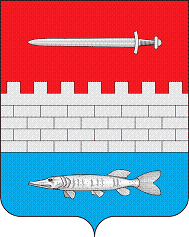 ТАТАРСТАН РЕСПУБЛИКАСЫЯҢА ЧИШМӘМУНИЦИПАЛЬ РАЙОНЫАРХАНГЕЛ АВЫЛ ҖИРЛЕГЕ        СОВЕТЫ423182, ТР, Яңа Чишмә районы,Архангел Бистәсе авылы,Горький урамы, 21а